IZBIRNI PREDMET: TURISTIČNA VZGOJA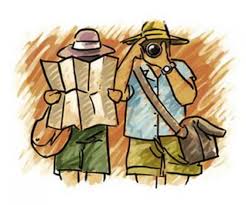 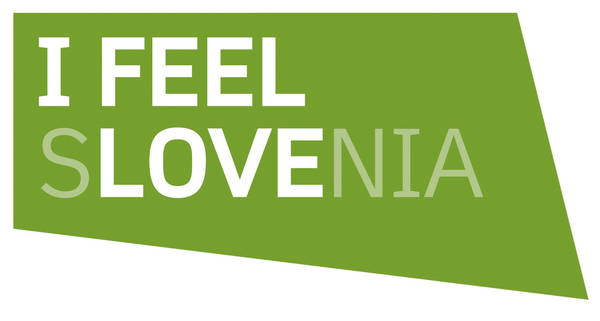 Turistična vzgoja je enoletni izbirni predmet, namenjen učencem 7., 8. in 9. razreda. Temeljni namen predmeta je razviti pri učencih pozitivni odnos do turizma in turistov. Predmet povezuje in nadgrajuje znanje, ki ga učenci pridobivajo pri drugih predmetih in dejavnostih, zlasti pri geografiji, zgodovini, slovenščini in tujem jeziku.Turizem v Sloveniji ustvari 5% bruto družbenega proizvoda in nudi zaposlitev 32 000 ljudem. S podaljševanjem prostega časa se v turizmu ponujajo nove možnosti zaposlovanja. Predmetu turistična vzgoja je namenjenih 35 ur letno. Izvaja se 1. ali 2. polletju po dve uri tedensko ali po eno uro vse šolsko leto.Pouk vključuje aktivne metode učenja tako v učilnici kot tudi na terenu. Učenci  pripravijo in pomagajo pri izvedbi nagradnega izleta (junij, 2023), pregledujejo in uporabljajo literaturo, oblikujejo mapo, fotografirajo, kartirajo kulturne spomenike v domačem okolju, izdelajo poročilo in plakat, izdelajo osnutek za turistični spominek, obiščejo turistično agencijo in hotel, preizkusijo se v vodenju po znamenitostih Maribora, pripravijo radijski oglas, prospekt in zloženko za domači kraj.Učenci pri predmetu turistična vzgoja:razvijajo sposobnost kulturnega komuniciranja in javnega nastopanjaspoznavajo kako pridobiti in posredovati informacijespoznavajo turistične poklice (o prednostih in pomanjkljivostih)spoznavajo in vrednotijo naravno in kulturno dediščinoseznanijo se z osnovami za razvoj turizma v Mariboru in SlovenijiVsebine (poglavja):Turizem in njegov razvoj (osnovni pojmi,vrste turizma),Osnove za razvoj turizma v domačem kraju (naravne, družbene),Turizem kot gospodarska dejavnost (povezanost obrti, trgovine …),Odnos do gostov (turistični bonton),Turistično oglaševanje in informiranje (vrste in oblike oglaševanja),Skrb za razvoj turizma (ljubiteljske, profesionalne oblike),Vodenje po domačem kraju (priprava, izvedba).Izbirni predmet se ocenjuje številčno. Pri turistični vzgoji ocenjujemo znanje učencev o turizmu in nekatere zmožnosti oziroma veščine. Pri ocenjevanju veščin ocenjujemo napredek. Ocenimo lahko tudi pisni izdelek (npr. poročilo, predstavitev, referat, seminarsko nalogo), nastop, delo v dvojicah ali skupini.Učiteljica: Anita ŠkrabanIzberejo, organizirajo in vodijo nagradni izlet za naše učence. 